Муниципальное бюджетное дошкольное  образовательное  учреждениедетский сад  № 24Паспорт  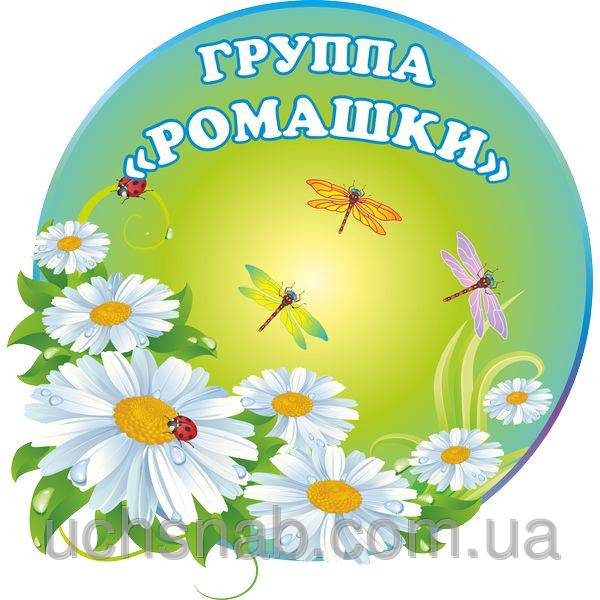 Воспитатели: Кудрявцева Н.И.Москалёва О.СТверьПояснительная записка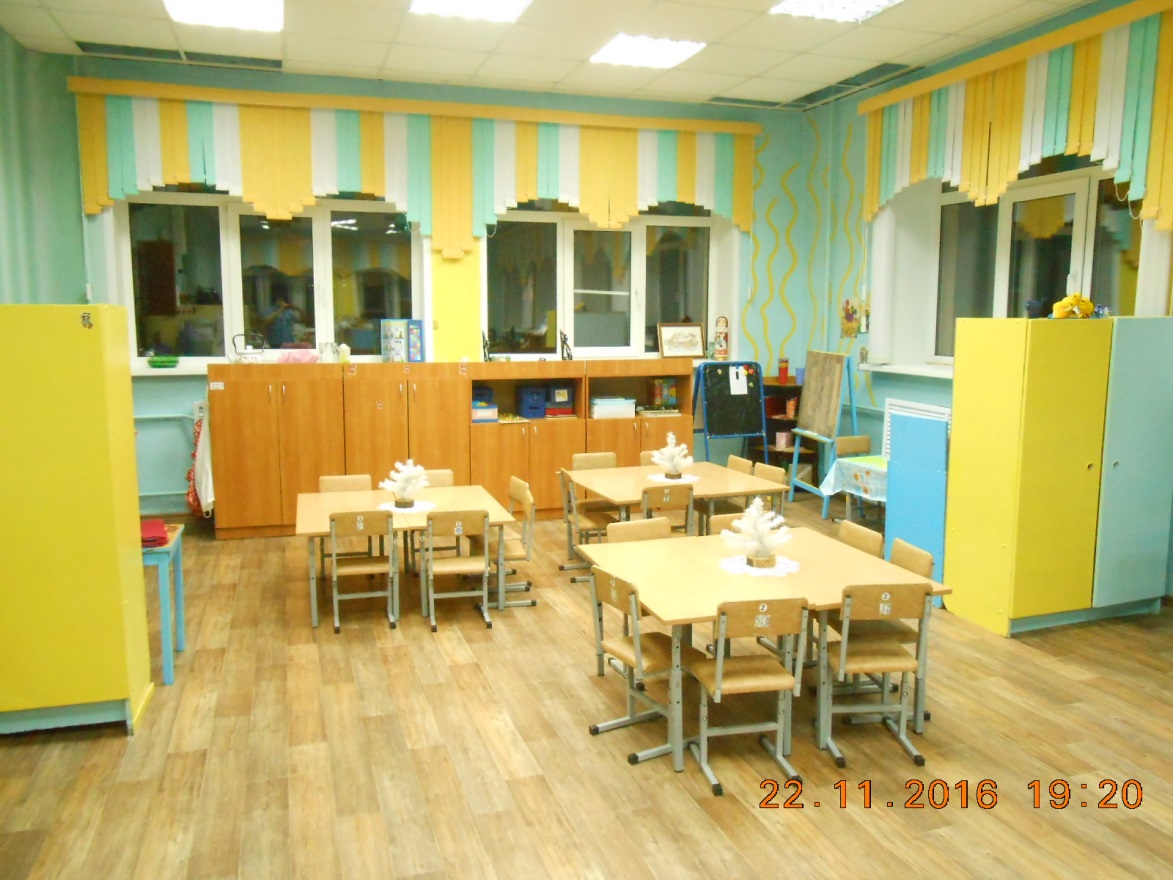 1. Образовательная область «Речевое развитие»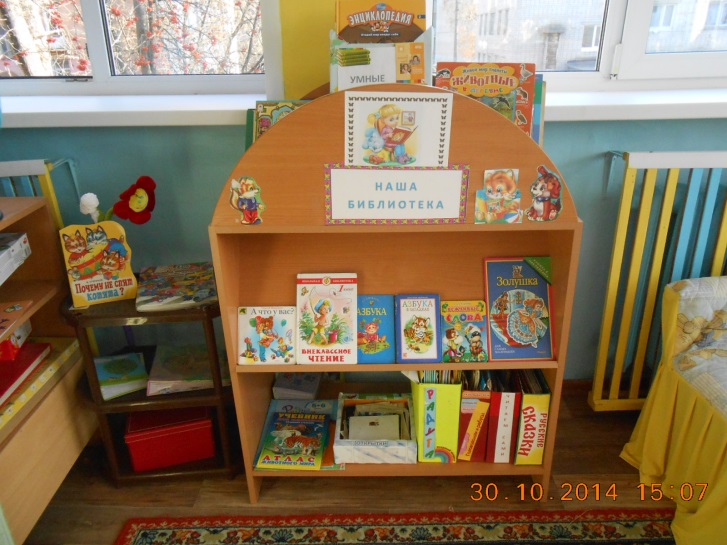 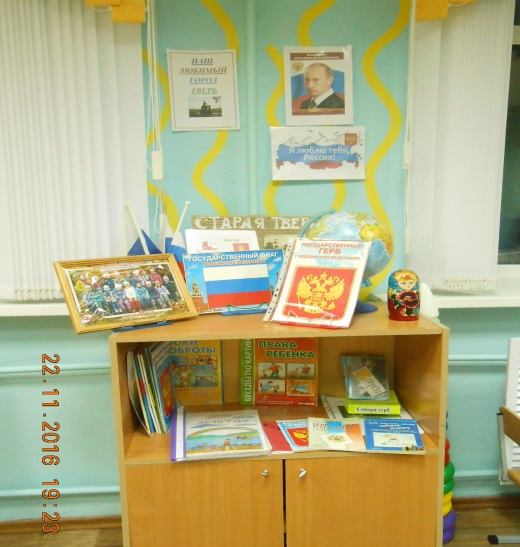 Речевой центр                                                      Цель: Развитие литературной речи, формирование целостной картины мира, приобщение к словесному искусству, развитие художественного восприятия и эстетического вкуса.ПоддувалочкиДемонстрационные картинки «Наш детский сад»Картинный словарьИллюстративный материал по составлению описательных рассказовАльбом «Картинки-загадки»«Мир эмоций» - изучаем эмоции, расширяем словарный запасАльбом «Семья» - для составления рассказа о членах семьи, о том, как помогают старшим, как зовут родственников, кто, кому и кем приходитcяСхемы пересказа сказок, составление описательных рассказов«Ассоциации»«Профессии»«Мои любимые книги» детская библиотечкаСерия картинок «4-ый лишний»Рабочие тетради«Развитие речи», «Уроки грамоты» под редакцией Комаровой, Васильевой, ВераксМетодическая литература для воспитателей«Развитие речи» В.В. Гербова2. Образовательная область «Познавательное развитие» 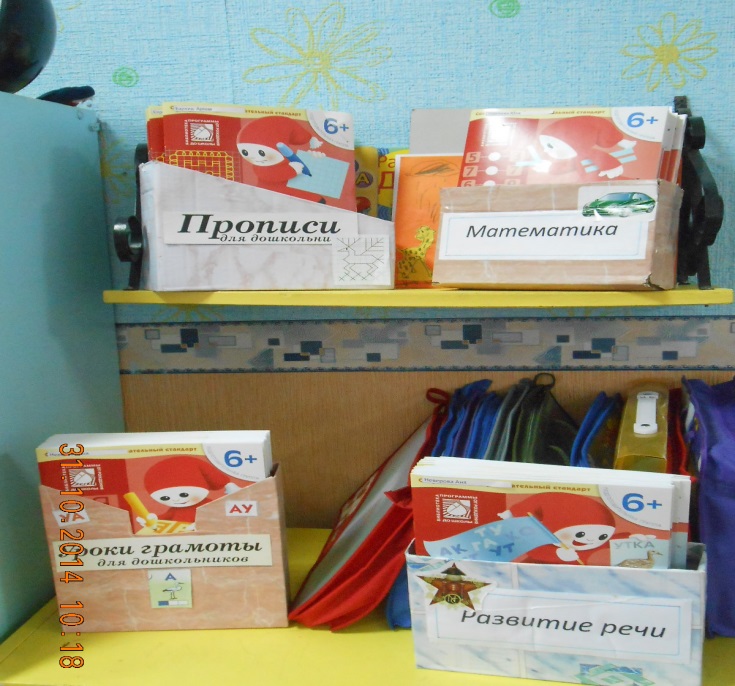 Формирование элементарных математических представленийЦель: Развития у детей познавательных интересов, сенсорных эталонов;             формирование элементарных математических представлений.Настольные игры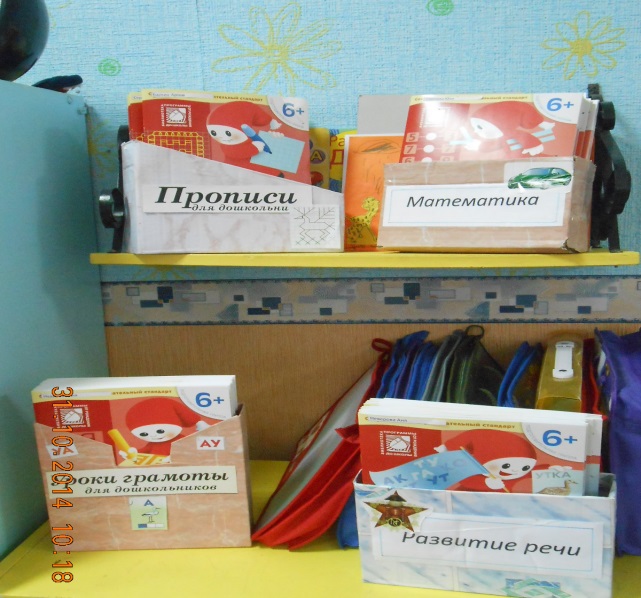 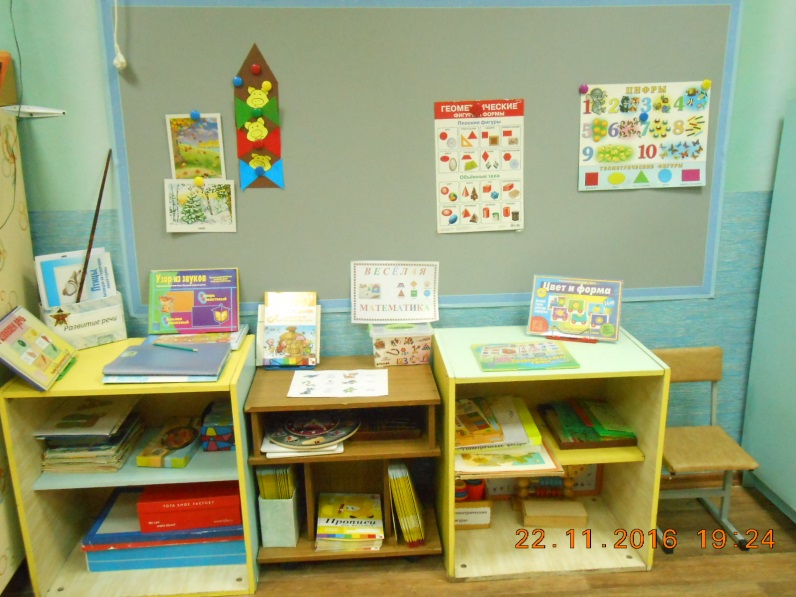 «Арифметика» Мои первые цифры«Геометрические формы» Лото «Предметы»Домино «Репка» «Геометрическое лото»Н/п игра «Цвета» 50 карточек в 10 блокахД/и «Времена года», «Детям о времени».«Разноцветный мир»Развивающие рамки: «Теремок», «Цыплёнок», «Лиса и волк», «Зайчонок»(из г/ф)«Сложи фигуры из квадрата» «Найди по форме» Развивающие кубики «Буквы и цифры»Методический раздаточный материалСчётные палочки, геометрические фигуры, касса счетных материалов: ромбы, круги, овощи, фрукты, мелкие кубики, числовые карточки, набор г/ф для фланелеграфа, 2-ух полосные дорожкиДидактические игры для развития мелкой моторики рукИгры с пуговицамиИгры с прищепкамиШнуровки – 4 шт.Мозаика: крупная – 2 комп., мелкая – 1Вкладыши: квадратный и круглыйДеревянная стойка «Подбери г/ф»Матрёшки – 2 шт.Набор объёмных форм для исследованияМагнитная азбука букв и цифрРабочие тетради«Моя математика»  под ред. Васильевой, Комаровой, ВераксМетодические рекомендации для педагогов«Моя математика» П.А. Комараева, В.А. ПозинаЦентр общения с природой 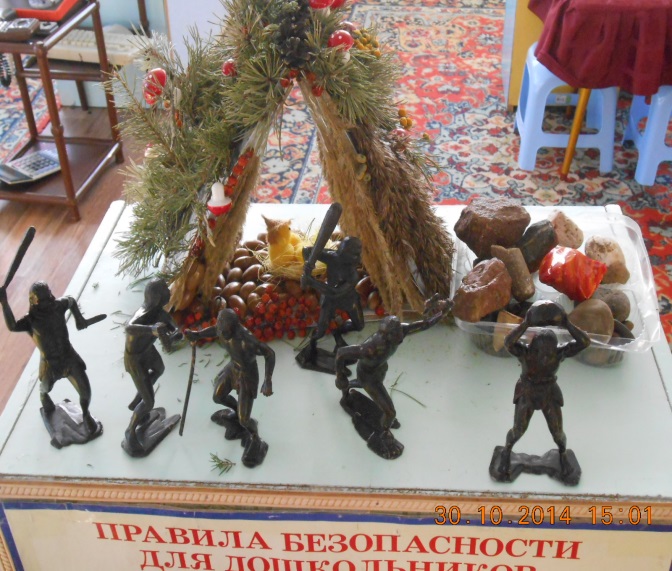 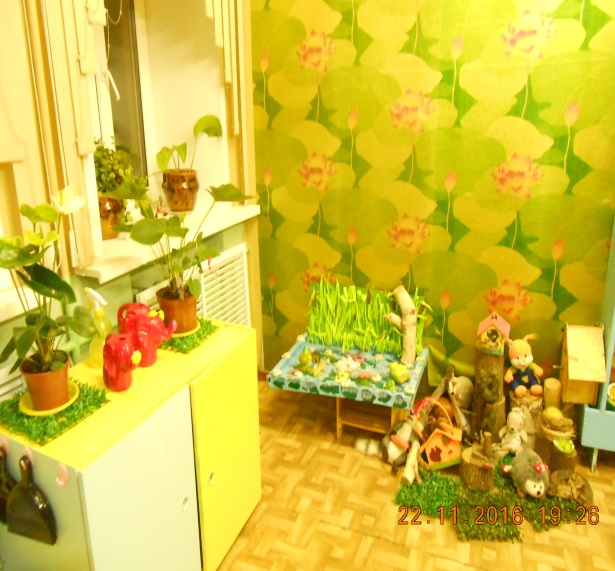 Цель: Формирование естественнонаучных представлений. Развитие наблюдательности, любознательности, активности.1. Комнатные растения – 9 шт.2. Природный материал3. Календарь природы4. Инвентарь для ухода за комнатными растениями5. Вазы для цветов6. Дневник наблюдений за растениями7. Дидактические игры по экологии8. Наборы картин: «В мире растений», «Живая природа».9.Предметные картинки – овощи, фрукты, ягоды, птицы, рыбы, насекомые, животные, деревья, грибы, цветы.10.Лото в корзинке «Что нам осень принесла?11.Наборы овощей и фруктов13.Панорама «Домашние животные», «Дикие животные», «Подводный мир»14. Ширма «Времена года»15. Гербарий16. Коллекции камней, ракушек, насекомых, грибовЦентр экологического развития  «Игры с водой и песком»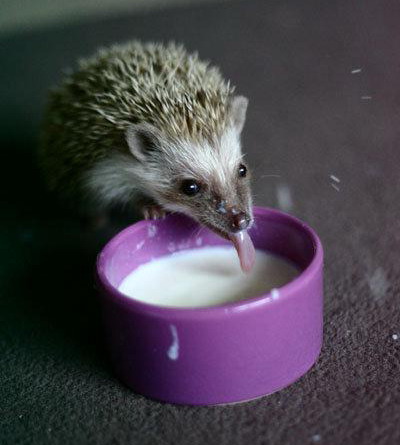 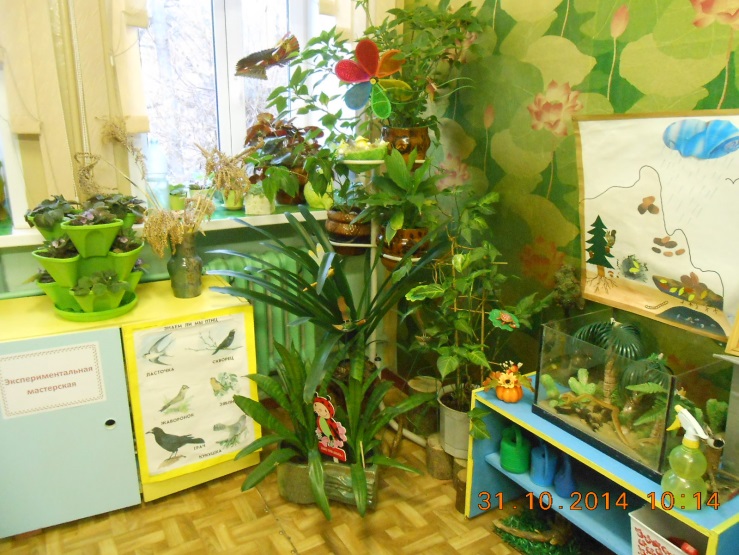 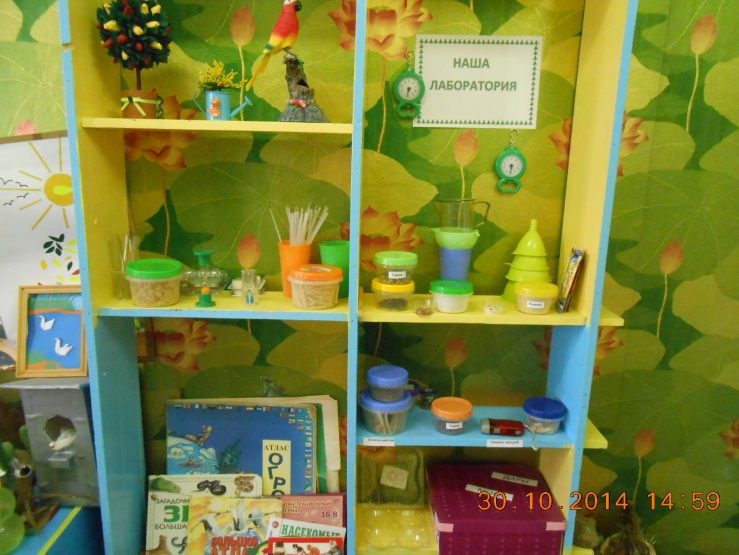 Цель: Формирование естественнонаучных представлений. Развитие наблюдательности, любознательности, активности.1. Ёмкость для игр с песком и водой2. Формочки различного размера3. Совочки4. Мерные стаканчики, мензурки, колбы, пипетка5. Песочные часы6. Гуашь7. Фартуки8. Игрушки для игр с водой9. Набор предметов для опыта «Тонет, не тонет»10. Демонстрационный материал разных видов: железо, дерево, пластмасс, стекло. 11.Коллекция «Виды тканей»12. Коллекция «Виды бумаги»13. Лупа14.  Баночки с крупами.Методические рекомендации для педагогов«Формирование элементарных экологических представлений» О.А. Шоломенникова Строительно – конструктивные игрыЦель: Развитие пространственного мышления, мелкой моторики, навыков работы по схемам, моделям.1. Конструктор   «Сёма»2. ЗОО - конструктор (моделирование по схемам животных)3. Конструктор пластмассовый4. Конструктор с пластинами5. Конструктор «Божья коровка» 6. Конструктор «Ёж»7. Небольшие игрушки для обыгрывания построек: фигурки людей и животных, макеты деревьев, мелкий транспорт8.Машины из материала, макет светофора, рули, нагрудные знаки с эмблемами машин и дорожными знаками. 3. Образовательная область «Художественно-эстетическое развитие» 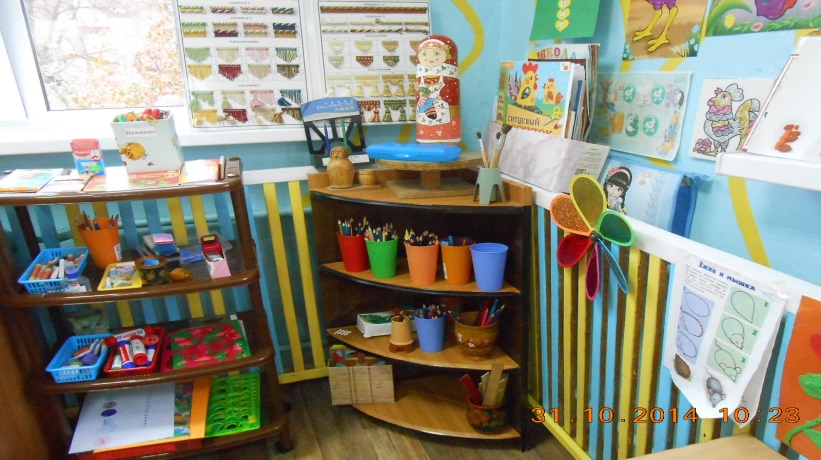 Центр продуктивной деятельностиЦель:  Развитие продуктивной деятельности детей их  умений и навыков в рисовании, лепке, аппликации.ИЗО1.Гуашь 12 цветов- 12 уп.2. Акварельные краски3. Цветные карандаши4. Цветные восковые мелки5. Палитра – 22 шт.6. Банки-«непроливайки» - 15 шт.7. Кисть беличья большая – 218. Кисть беличья средняя – 189. Кисть беличья малая – 1410. Простые карандаши -18 шт.11. Уголь – 2 уп.12. Трафареты, шаблоны, офицерские линейки, линейки с г/ф, линейки деревянные15. Подставки для кисти – 18 шт.16. Раскраски для детей разной тематики17. Бумага для творчества разной формы, цвета и фактурыЛепка1. Пластилин – 5 коробок2. Стеки – 25 шт.3. Коврик для лепки – 25 шт.Аппликация1. Ножницы- 25 шт.2. Клеевые кисти – 25 шт.3. Клей ПВА – 3 шт.4. Клеёнки для работы – 3 шт.5. Ёмкость для клея – 8 шт.6. Цветная бумага7. Цветной картон8. Белая бумага9. Цветная фольга11. Гофрированная бумага12. Белый картон13. Тряпочки для работы с клеем – 25 шт.14. Иллюстративный материал для вырезыванияМетодические рекомендации для педагогов«Занятия по изобразительной деятельности с детьми 4-5 лет» Т.С. КомароваЦентр музыкального развития Цель: Развитие музыкально-сенсорных способностей и творческих проявлений в музыкальной деятельности. Формирование  чувство собственного достоинства, умения  быть свободным и уверенным,  способным на собственный выбор.1. 3-ёх секционная этажерка2. Металлофон – 2 шт.3. Бубен – 3 шт.4. Маракасы – 13 шт.5. Музыкальный молоток -1 шт.6. Шумелки7. Альбом «Наши песенки»8. Балалайка – 1 шт.Центр театрального творчества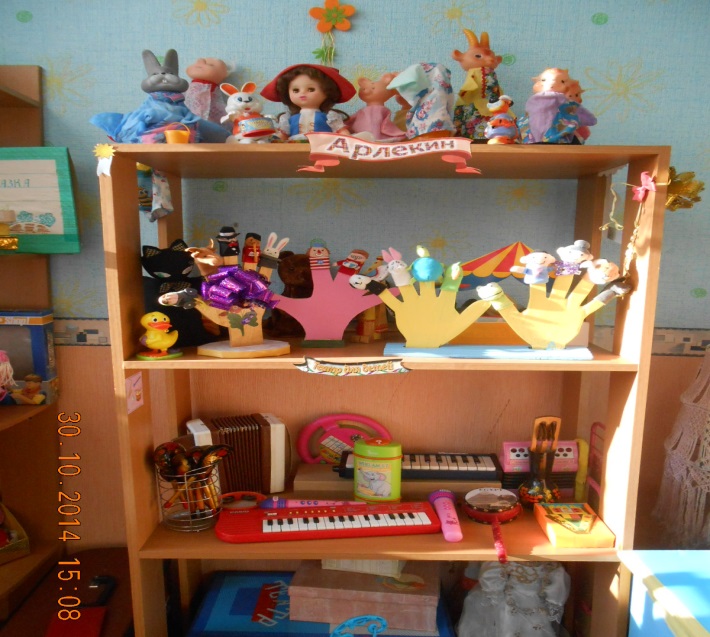 1. Театральная ширма2. Кукольный театр3. Настольный театр4. Театр на фланелеграфе5. Шапочки6. Маски7. Перчаточный театр8. Пальчиковый театр9. Рукавичка10. Атрибуты для костюмов4. Образовательная область «Физическое развитие»Физкультурно – оздоровительный центр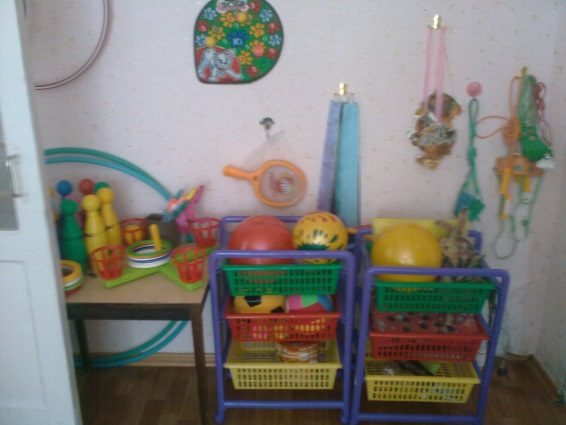 Цель:  Развитие физических качеств (скорость, сила, гибкость, выносливость, и координация), накопление и обогащение двигательного опыта детей (овладение основными движениями), формирование у воспитанников потребности в двигательной активности и физическом совершенствовании.1. Мячи резиновые – 7 шт.2. мячи пластмассовые – 20 шт.3. Бубен большой и маленький4. Скакалки – 10 шт.5. Кегли (большие и маленькие)6. Кубики, флажки – 10 шт.7.Кольцеброс – 2 шт.8. Дидактический материал «Летние виды спорта»9. Мешочки с песком10. Сухой бассейн из робок11. Игра «Дартц»12. Обручи разных размеров( 2 больших и 2 малых)13. Массажные дорожки и коврики14. Альбом «Закаливание»5. Образовательная область «Социально – коммуникативное развитие»Ознакомление с окружающим миром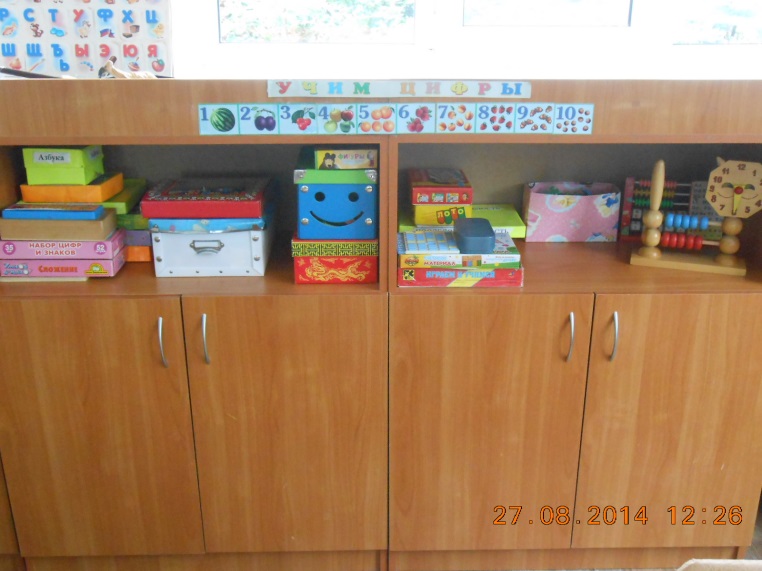 Настольные и дидактические игры«Домашний уголок» (одежда, игрушки, предметы обихода) «Чей малыш?» «Большие и маленькие» «Кто, где, живёт?» Лото «Всё обо всём»«Ботаническое лото»«Мамины помощники»«Зоологическое лото»«Животный мир»10.  «Ассоциации»      11. Пазлы (по сказкам)      12. Кубики «Транспорт» (9 частей)       13.  Кубики «Сказки» (9 частей)      14. Разрезные картинки «Овощи-фрукты»Методический  материал1«Наглядный и раздаточный материал» » (посуда, животные, овощи, фрукты, ягода, птицы, рыбы, насекомые, деревья, грибы, цветы, игрушки, инструменты, спортивный инвентарь, продукты питания, дома, улицы, транспорт, мебель, электроприборы, профессии, человечки, схемы, знаки)Наглядное пособие для детей (плакаты)«Профессии» «Овощи-фрукты»  «Времена года» (осень, зима, весна, лето) Наборы картинок (насекомые, деревья, экзотические животные, праздники России, садовые цветы, животные, транспорт, фрукты, овощи, одежда, инструменты, бытовая техника, образцы бумаги, ткань, мебель).«Тело человека»«Транспорт»Рабочая тетрадь1«Ознакомление с окружающим»  под редакцией Васильевой, Веракс, КомаровойМетодические рекомендации для педагогов«Ознакомление детей 4-5 лет с окружающей действительностью» О.В. ДыбинаЦентр сюжетно-ролевых игрЦель: Формирование ролевых игр (действий), стимуляция сюжетной и гендерной игры. Воспитание коммуникативных навыков, желание объединяться для совместной игры.Сюжетно-ролевая игра «Строители»1. Деревянный строительный материал(крупный и мелкий)2. Конструктор «Лего» (крупный и мелкий)3. Строительный пластмассовый набор4. Наборы: деревянных брусков, кирпичиков, кубиков, цилиндров5. Машины: большие -7 шт., средние – 10 шт., маленькие – 12 шт.6. Каска – 1шт.Сюжетно-ролевая игра «Шофёр»1. Руль    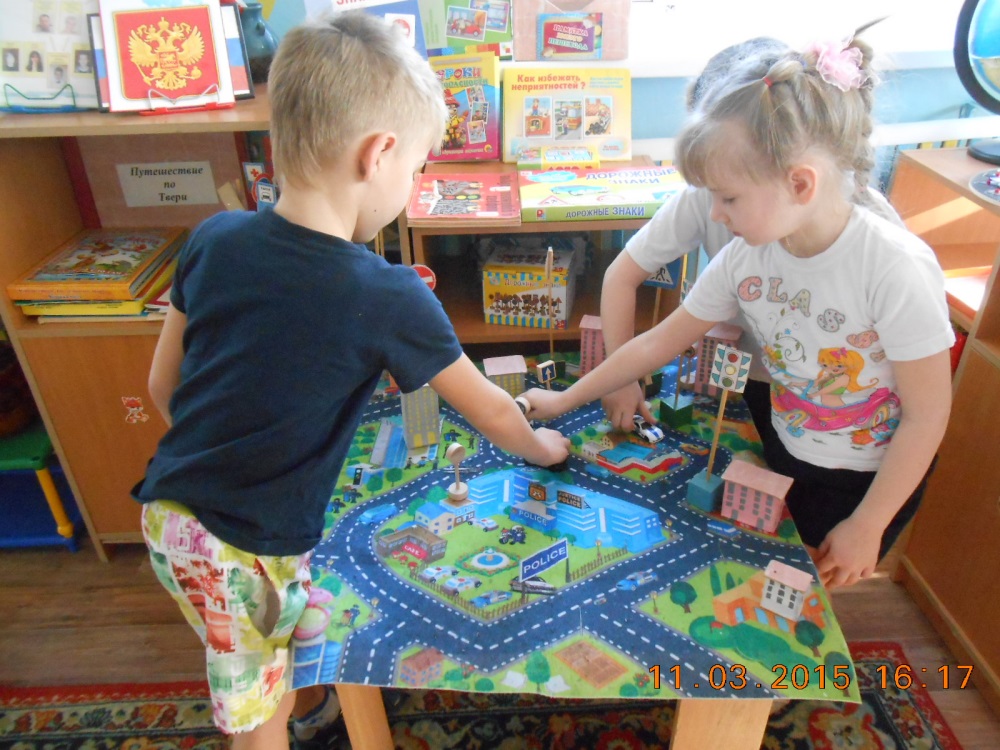 2. Инструменты3. Разнообразные машины4. Фуражка 5. Светофор 6. Накидки с логотипами машин7. Парковка для машин8. Приборная доска9. Плакаты «Улица города», «Осторожно, дети»10. Дорожные знакиСюжетно-ролевая игра «Моряки»1. Основа корабля «Аврора» из ткани2. Воротнички3. Бескозырки4. Штурвал5. ЯкорьСюжетно-ролевая игра «Семья»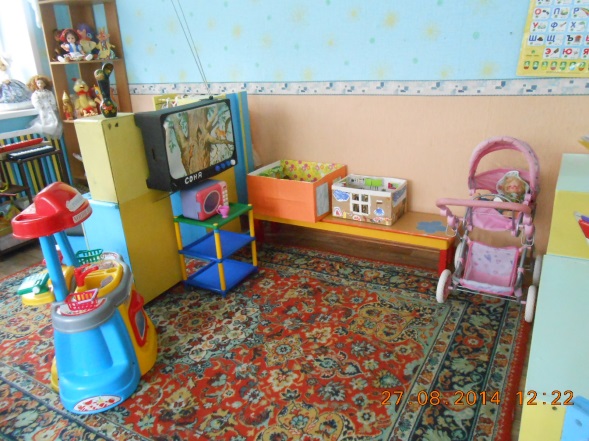 1. Комплект кукольной мебели2. Игрушечная посуда: кухонная, чайная, столовая3. Куклы, одежда для кукол4. Коляски5. Комплект пастельных принадлежностей для кукол6. Гладильная доска, утюгиСюжетно-ролевая игра «Парикмахерская»1. Накидки пелерины для  детей2. Набор парикмахера3. Журналы причёсок4. Флаконы, баночки, ёмкости разной формы, цвета и предназначенияСюжетно-ролевая игра «Магазин»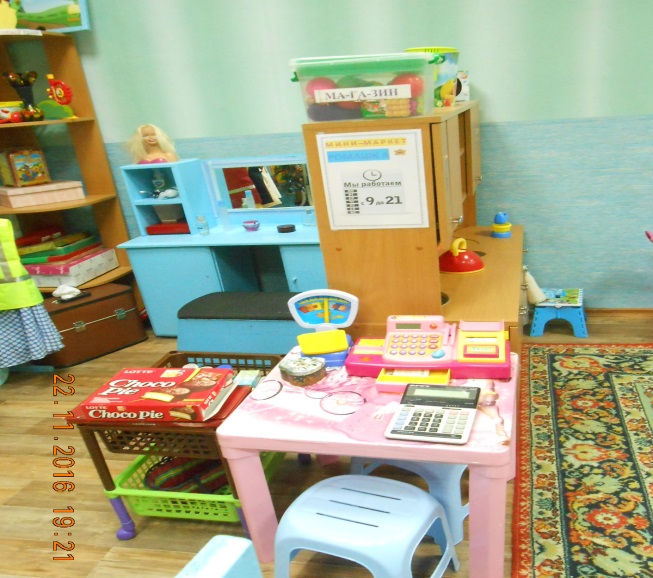 1. Касса, весы2. Кондитерские изделия3. Хлебобулочные изделия4. Изделия бытовой химии5. Корзины, кошельки6. Предметы-заместители7. Овощи, фруктыСюжетно-ролевая игра «Больница»1. Медицинские халаты и шапочки2. Набор доктора3. Ростомер4. Предметы – заместителиРаздевальная комната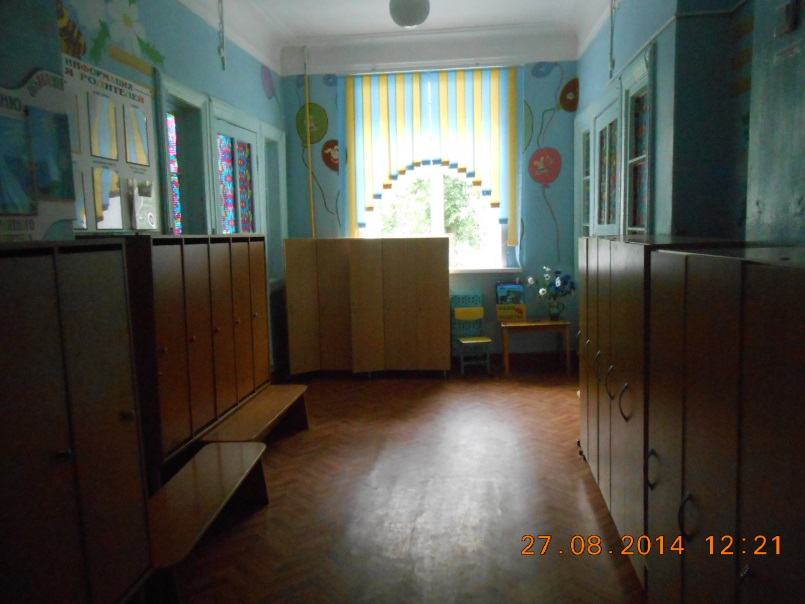 1. Информационный стенд для родителей:-режим дня-сетка занятий-наши планы-советы и рекомендации-мы благодарим2. Папка-передвижка  «Роль семьи в воспитании детей»3. Окошко «С днём рождения»4. Стенд «Меню»8. Индивидуальные шкафчики для раздевания – 25 шт.9. Банкетки для раздевания – 2 шт. Центр краеведения в группе.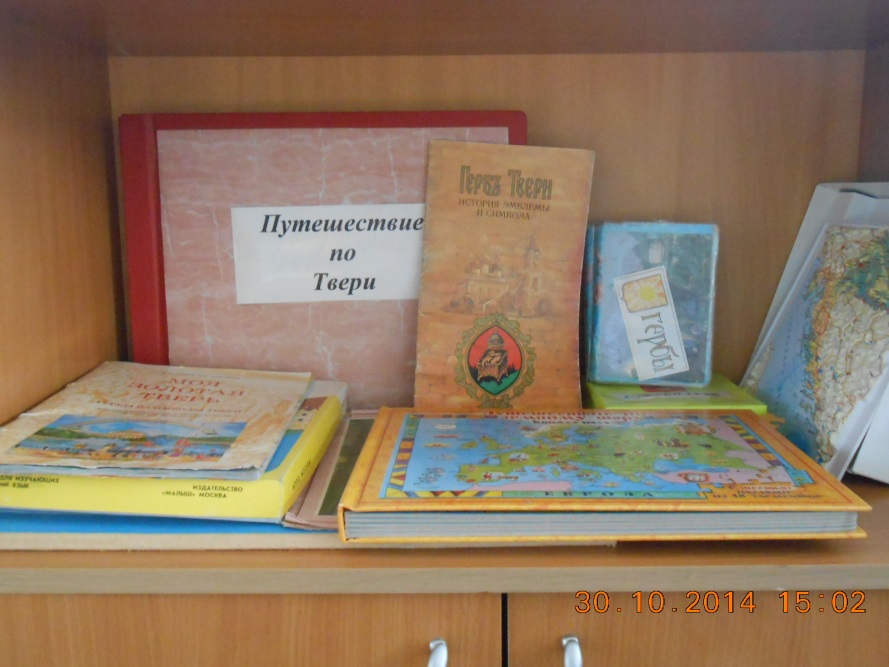 